様式1印欄は記入しないでください。＊この説明文は、申請時には消去して構いません。
以下の4項目について、A4・2ページ以内で収まるように記載してください。それぞれの項目についての分量は問いませんが、文字の大きさは10.5ポイントで記入してください。●研究目的・内容●研究計画●研究・航海の遂行能力及び研究環境●他航海への応募状況令和5年度 学術研究船白鳳丸共同利用研究申込書（新規航海提案型）令和　　年　　月　　日研究船共同利用運営委員会 委員長 殿研究代表者（申込者）　　                                                      年　　 　 齢学術研究船白鳳丸を利用した研究を下記のとおり申し込みます。令和5年度 学術研究船白鳳丸共同利用研究申込書（新規航海提案型）令和　　年　　月　　日研究船共同利用運営委員会 委員長 殿研究代表者（申込者）　　                                                      年　　 　 齢学術研究船白鳳丸を利用した研究を下記のとおり申し込みます。令和5年度 学術研究船白鳳丸共同利用研究申込書（新規航海提案型）令和　　年　　月　　日研究船共同利用運営委員会 委員長 殿研究代表者（申込者）　　                                                      年　　 　 齢学術研究船白鳳丸を利用した研究を下記のとおり申し込みます。令和5年度 学術研究船白鳳丸共同利用研究申込書（新規航海提案型）令和　　年　　月　　日研究船共同利用運営委員会 委員長 殿研究代表者（申込者）　　                                                      年　　 　 齢学術研究船白鳳丸を利用した研究を下記のとおり申し込みます。令和5年度 学術研究船白鳳丸共同利用研究申込書（新規航海提案型）令和　　年　　月　　日研究船共同利用運営委員会 委員長 殿研究代表者（申込者）　　                                                      年　　 　 齢学術研究船白鳳丸を利用した研究を下記のとおり申し込みます。令和5年度 学術研究船白鳳丸共同利用研究申込書（新規航海提案型）令和　　年　　月　　日研究船共同利用運営委員会 委員長 殿研究代表者（申込者）　　                                                      年　　 　 齢学術研究船白鳳丸を利用した研究を下記のとおり申し込みます。令和5年度 学術研究船白鳳丸共同利用研究申込書（新規航海提案型）令和　　年　　月　　日研究船共同利用運営委員会 委員長 殿研究代表者（申込者）　　                                                      年　　 　 齢学術研究船白鳳丸を利用した研究を下記のとおり申し込みます。令和5年度 学術研究船白鳳丸共同利用研究申込書（新規航海提案型）令和　　年　　月　　日研究船共同利用運営委員会 委員長 殿研究代表者（申込者）　　                                                      年　　 　 齢学術研究船白鳳丸を利用した研究を下記のとおり申し込みます。研究課題研究課題氏名氏名所属機関・職名研究分担内容旅費負担乗船・非乗船期間及び海域等研　　究　　代　　表　　者　　・　　分　　担　　者けんきゅう研究分担者１．必要観測日数　　日間２．観測希望時期３．観測海域４．乗合航海の可否＊受付年月日＊採　　　　否＊整理番号観測希望時期等使　　用　　観　　測　　設　　備　　・　　機　　器使用観測設備・機器申込者が持込む観測機器（名称・数量・重量） 観測海域（枠で囲んでハッチをつけてください。）（この地図からはみ出す場合は，適宜別の地図と入れ替えてもかまいません。）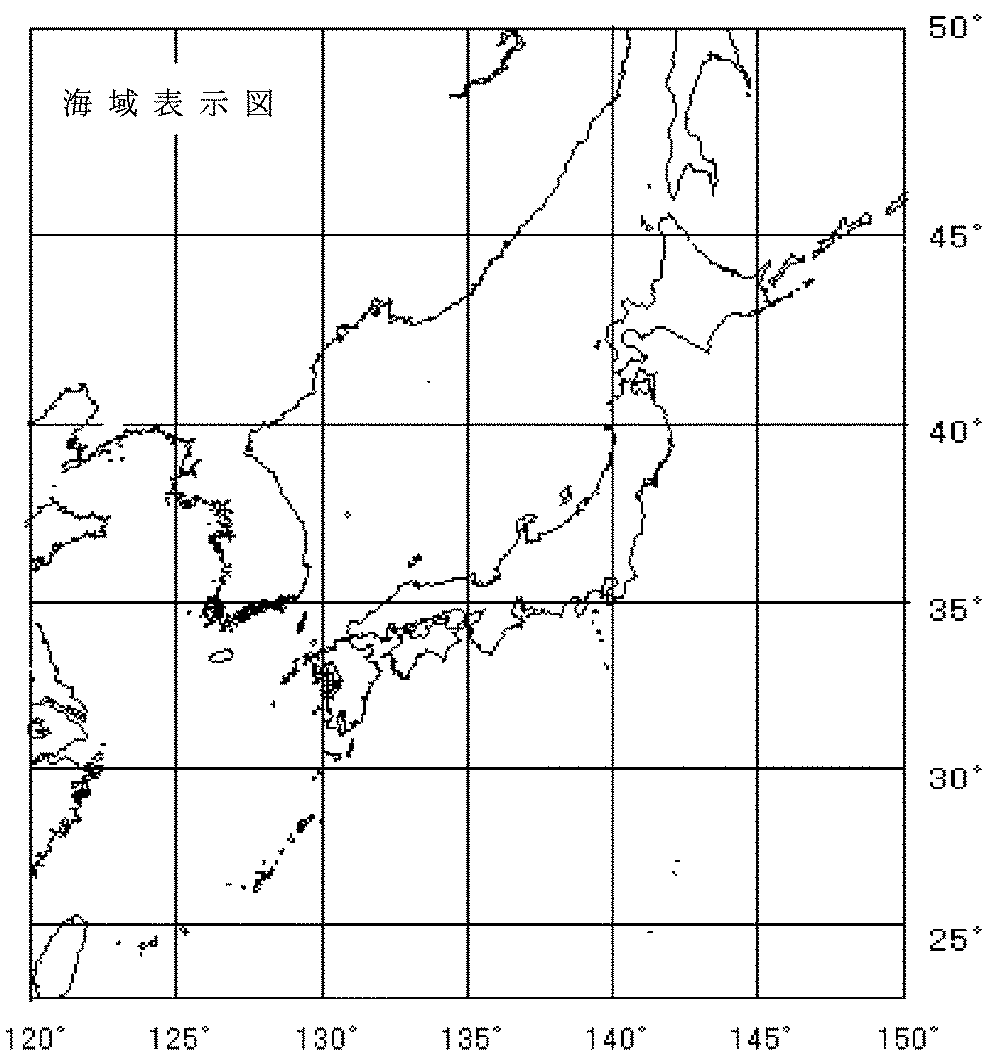 使　　用　　観　　測　　設　　備　　・　　機　　器使用観測設備・機器搭載を希望する共同利用観測機器（添付「共同利用観測機器一覧」参照）観測海域（枠で囲んでハッチをつけてください。）（この地図からはみ出す場合は，適宜別の地図と入れ替えてもかまいません。）使　　用　　観　　測　　設　　備　　・　　機　　器使用観測設備・機器搭載を希望する共同利用観測機器（添付「共同利用観測機器一覧」参照）研究代表者の連絡先所属機関職　名氏　名　　住　所　　〒ＴＥＬ：　ＦＡＸ：　e-mail：　 